【附件十七】勞動部勞動力發展署桃竹苗分署110學年度補助大專校院辦理就業學程計畫成果報告學校名稱：（全銜）學程名稱：中華民國111年8月目    錄一、整體執行情形彙整………………………………………………………○二、執行成效綜合敘述………………………………………………………○三、業界資源(師資、設備、職場體驗或就業機會等)對學校所發揮之效益....○四、後續產學合作計畫(如：建教合作、研究計畫等)……………………..○五、輔導學員就業方式及成效分析………………………………………….○六、參訓學員就業情形統計與分析…………………………………………○七、其他具體成果產出(如：通過證照考試人數、職場體驗成果等)…….○八、綜合建議事項……………………………………………………………○九、附錄………………………………………………………………………○一、整體執行情形彙整（一）辦理成果：＊說明:列數不足，請自行增加＊說明:列數不足，請自行增加＊說明:1.連續五個工作天-只要其中一家職場體驗單位符合此要件即可　 2.列數不足，請自行增加（二）計畫變更統計：（三）計畫變更分析*請自行增加表格二、執行成效綜合敘述（含學程規劃、學校教師參與、業界資源、學員選修、學員就業、行政作業、其他成果等整體成效綜合說明）三、業界資源(師資、設備、職場體驗或就業機會等)對學校所發揮之效益(業界資源在本案發揮之直接與間接效益評估)四、後續產學合作計畫(如：建教合作、研究計畫等)五、輔導學員就業方式及成效分析(學校辦理之就業輔導相關活動、成果及與預期指標達成情形比較)六、參訓學員就業情形統計與分析  （一）就業率統計：※就業率=實際就業人數(即上表之第1項)÷需就業人數，請以百分比表示※需就業人數=選修總人數(即上表之「合計」欄位)減去服兵役、升學、延畢、在學生即上表第2、3、4、6、8項之總和)（二）就業結果分析：(請依（一）就業率統計之數據，以圓餅圖呈現人數及百分比)範例: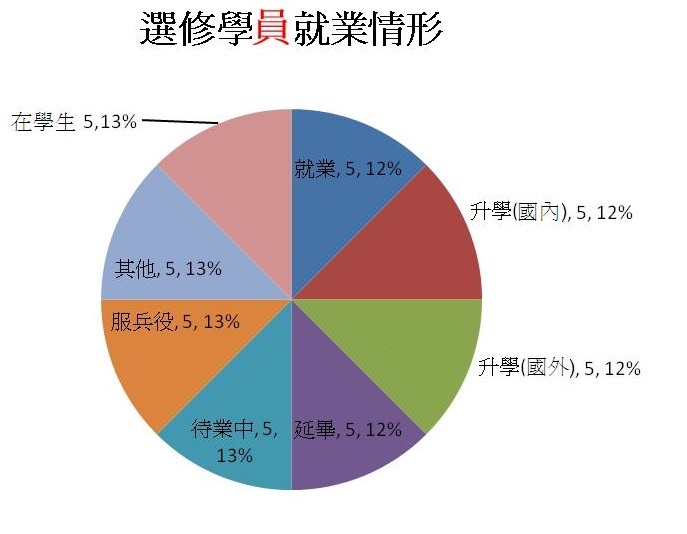 就業情形說明其他原因說明七、其他具體成果產出(如：通過證照考試人數、職場體驗成果等)八、綜合建議事項(對勞動部勞動力發展署及所屬○○分署未來繼續推行本計畫之相關建議)九、附錄(一)與本學程規劃或執行相關之資料，如：課程規劃會議或計畫進度檢討會議相關資料、廣宣資料、學員專題、職場體驗成果、參訪心得、就業輔導相關活動資料、本計畫執行過程之照片、其他成果產出等。(二)含職場體驗訪視與輔導紀錄。備註：一、中文請用標楷體，英文請用Times New Roman，直式橫書，字體大小請以14號字為主。學程之封面：以淺黃色雲彩紙為封面，加裝書背。書背格式：「勞動部勞動力發展署○○○○學年度補助大專校院辦理就業學程計畫-○○○(學程名稱)」成果報告    執行單位：（學校全銜）課程類別-專精課程課程類別-專精課程課程類別-專精課程課程類別-專精課程課程類別-專精課程課程類別-專精課程課程類別-專精課程課程名稱開課期間校內師資人數他校師資人數業界師資人數參訓學員人數業師授課總時數□上學期□下學期□上學期□下學期□上學期□下學期□上學期□下學期□上學期□下學期課程類別-共通核心職能課程課程類別-共通核心職能課程課程類別-共通核心職能課程課程類別-共通核心職能課程課程類別-共通核心職能課程課程類別-共通核心職能課程課程類別-共通核心職能課程課程類別-共通核心職能課程課程類別-共通核心職能課程課程類別-共通核心職能課程課程類別-共通核心職能課程課程類別-共通核心職能課程課程類別-共通核心職能課程課程類別-共通核心職能課程開課期間訓練課程訓練課程訓練課程勞動部勞動力發展署師資人數勞動部勞動力發展署師資人數非勞動部勞動力發展署師資人數非勞動部勞動力發展署師資人數授課時數授課時數參訓學員人數參訓學員人數勞動部勞動力發展署授課師資時數比例是否達50%勞動部勞動力發展署授課師資時數比例是否達50%□上學期□下學期勞動部勞動發展署之共通核心職能課程D1工作價值與工作願景□是□否□是□否□上學期□下學期勞動部勞動發展署之共通核心職能課程D2群我倫理與績效表現□是□否□是□否□上學期□下學期勞動部勞動發展署之共通核心職能課程D3專業精神與自我管理□是□否□是□否□上學期□下學期勞動部勞動發展署之共通核心職能課程B1職場與職務之認知與溝通協調□是□否□是□否□上學期□下學期勞動部勞動發展署之共通核心職能課程B2工作團隊與團隊協作方法□是□否□是□否□上學期□下學期勞動部勞動發展署之共通核心職能課程B3職場夥伴關係與衝突管理□是□否□是□否□上學期□下學期勞動部勞動發展署之共通核心職能課程K1職場環境的學習與創新□是□否□是□否□上學期□下學期勞動部勞動發展署之共通核心職能課程K2價值概念與成本意識□是□否□是□否□上學期□下學期勞動部勞動發展署之共通核心職能課程K3問題反映與分析解決□是□否□是□否□上學期□下學期自行規劃課程□是□否□是□否□上學期□下學期自行規劃課程□是□否□是□否□上學期□下學期自行規劃課程□是□否□是□否□上學期□下學期勞動法令課程□上學期□下學期勞動法令課程課程類別-職場體驗課程類別-職場體驗課程類別-職場體驗課程類別-職場體驗課程類別-職場體驗課程類別-職場體驗課程類別-職場體驗職場體驗單位名稱職場體驗單位名稱開課期間職場體驗時數可提供職場體驗名額參訓學員人數連續五個工作天(以日期呈現○年/○月/○日~○年/○月/○日)1□上學期□下學期□寒假□暑假2□上學期□下學期□寒假□暑假3□上學期□下學期□寒假□暑假變更申請日期變更申請公文文號計畫變更項目計畫變更項目計畫變更項目計畫變更項目計畫變更項目變更申請日期變更申請公文文號學程(項)課程(門)合作廠商(家)師資(位)經費(科目)總計變更申請日期變更申請公文文號變更原因及解決方式變更原因及解決方式變更原因及解決方式變更原因及解決方式與計畫原訂應達成效益分析比較與計畫原訂應達成效益分析比較與計畫原訂應達成效益分析比較與計畫原訂應達成效益分析比較如何降低計畫變更比率如何降低計畫變更比率如何降低計畫變更比率如何降低計畫變更比率項次選修學員就業情形人數就業率(%)1就業2升學(國內)3升學(國外)4延畢5待業中6服兵役7其他8在學生合計合計序號參訓學員姓名公司名稱是否為業界職場體驗單位□是□否□是□否□是□否其他原因人數(ex:結婚)